                                                      MATEŘSKÁ ŠKOLA, PRAHA 10, MILÁNSKÁ 472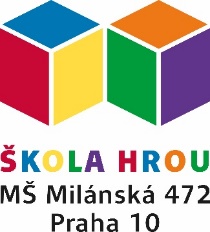 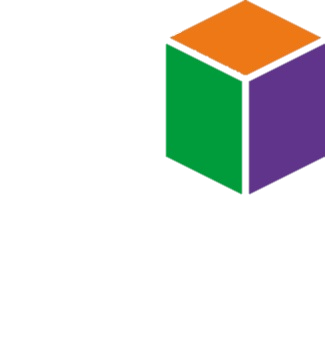 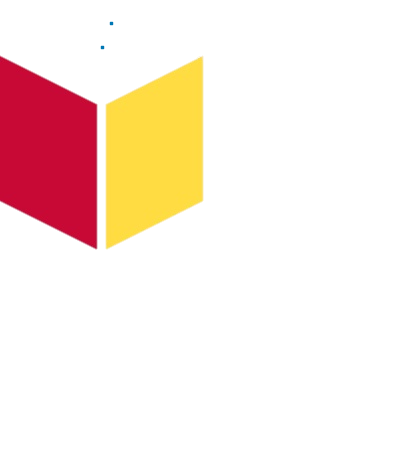 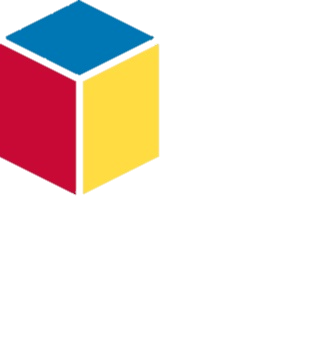 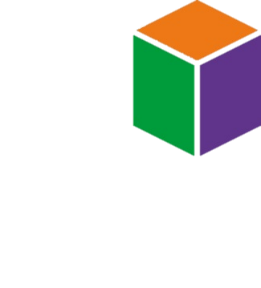 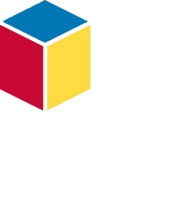 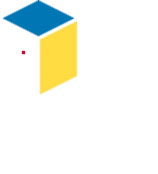 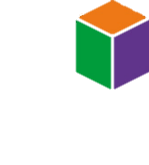 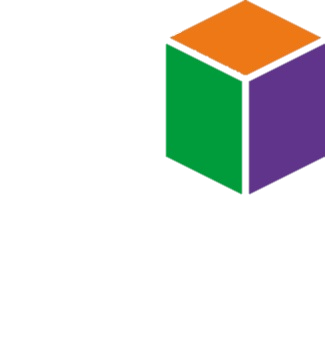 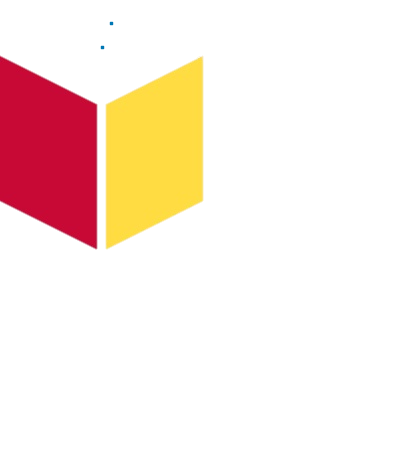 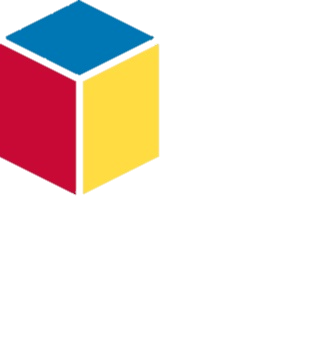 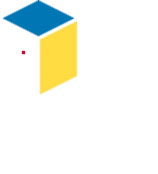 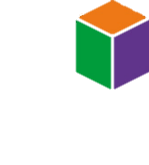 Web: ms-skolahrou.cz          Email: reditelka@ms-skolahrou.cz            IČO:  63831571           tel.: 274 869 130ZMĚNY ORGANIZACE PROVOZU MŠ V OBDOBÍ RIZIKA NÁKAZY COVID 19
Platnost nařízení: 25.5.20 – 31.8.20
Nařízení bylo zpracováno na základě metodiky MŠMT, epidemiologických opatření Ministerstva zdravotnictví a doporučení zřizovatele MČ Praha 15. 

Provoz MŠ od 25.5.20 do 17.7.20 začíná v 7 hodin a končí v 16 hodin. 
Nikdo s příznaky infekce dýchacích cest, které by mohly odpovídat známým příznakům COVID-19 (zvýšená tělesná teplota, kašel, náhlá ztráta chuti a čichu, jiný příznak akutní infekce dýchacích cest) nesmí do školy vstoupit. Doporučení:
Snažíme se nastavit rozumné a přiměřené podmínky pro obnovený provoz školy. V této hygienicky náročné situaci chceme vytvořit dětem, rodičům i zaměstnancům maximálně bezpečné prostředí. Není ale v našich možnostech kolektivního zařízení pro předškolní děti nastavit opatření tak, jak si to můžete zajistit doma. Jsme omezeni prostorově i personálně. Pokud nepotřebujete nutně vaše dítě do školky umístit, ponechejte ho doma. Umožníte nám lépe zabezpečit přítomné děti.Podle informace z MPSV nám zřizovatel sdělil:
Pokud se rozhodnete dítě do mateřské školy nedávat, abyste mohli i nadále pobírat ošetřovné, je nutné odeslat či předal na OSSZ čestné prohlášení s udáním důvodu, proč dítě nemůže nastoupit (viz rizikové faktory). Na toto prohlášení není žádný formulář.I. Docházka dítěte do MŠ od 25.5.20:Dítě může být přijato pouze bez akutních zdravotních potíží odpovídajících virovému infekčnímu onemocnění (např. horečka, kašel, dušnost, náhlá ztráta chuti a čichu apod.). Dítě ani osoby ve společné domácnosti nemají v daném čase nařízeno karanténní opatření.Zákonný zástupce při nástupu dítěte do MŠ předá učitelce podepsané čestné prohlášení (viz příloha). Bez něj nemůže dítě do školy nastoupit.Zákonný zástupce naučí dítě zásadám osobní hygieny (nedávat hračky a věci do úst, správné mytí rukou, kýchání atd.) a připraví ho přiměřeně jeho věku na upravené podmínky ve škole.Dítě bude vybaveno jednou čistou rouškou v igelitovém obalu se jménem dítěte, která bude uložena v jeho kapsáři v šatně.Zákonný zástupce se seznámí s rizikovými faktory onemocnění Covid 19 a zváží situaci dítěte i rodiny, než se rozhodne dítě přihlásit k docházce.Rizikové faktory jsou:
Naplňuje je každý, koho se týká alespoň jeden z bodů.Věk nad 65 let s přidruženými chronickými chorobamiChronické onemocnění plic (zahrnuje i středně závažné a závažné astma bronchiale) s dlouhodobou systémovou farmakologickou léčbouOnemocnění srdce a/nebo velkých cév s dlouhodobou systémovou farmakologickou léčbou např. hypertenzePorucha imunitního systému, např. při imunosupresivní léčbě (steroidy, HIV apod.), při protinádorové léčbě,po transplantaci solidních orgánů a/nebo kostní dřeně, Těžká obezita (BMI nad 40 kg/m2)Farmakologicky léčený diabetes mellitusChronické onemocnění ledvin vyžadující dočasnou nebo trvalou podporu/náhradu funkce ledvin (dialýza)Onemocnění jater (primární nebo sekundární). II. Příchod do mateřské školy:
Dítě je přiváděno pouze jednou dospělou osobou a doporučuje se nevyužívat osoby starší 65 let (dále doprovod). Doprovod je v areálu mateřské školy povinen mít roušku (neplatí pro osoby s výjimkou MZ), u vstupu si vydesinfikovat ruce a dodržovat bezpečný odstup od ostatních návštěvníků školy. Současně je nutno minimalizovat shromažďování osob před školou. V šatně se doprovod zdržuje co nejkratší dobu, zajistí rychlé převlečení dítěte, vhodné uložení jeho věcí pouze do své poličky a kapsáře. V umývárně dohlédne na umytí rukou dítěte vodou a mýdlem po dobu 20-30 sec., nemanipuluje mýdelníky ani ručníky a dítě předá u vstupu do třídy učitelce. Neprodleně opustí areál školy.Je zakázáno vnášet do školy osobní hračky a jakékoli další věci. Při odchodu dítěte ze školky nezůstanou v prostorách šatny žádné osobní věci s výjimkou uloženého náhradního oblečení a čisté roušky.Učitelka při přebírání dítěte důsledně zhodnotí jeho zdravotní stav, zvláště možné příznaky Covid19. Děti s projevy zánětu horních cest dýchacích nebudou do školy přijaty. V případě alergií bude postupováno podle potvrzení lékaře v evidenčním listu. Při odpoledním pobytu venku budou děti převlečené do oblečení, v kterém ráno přišly. Doprovod nebude mít při vyzvednutí dítěte odpoledne již povolen vstup do budovy. Doporučujeme dítě na cestu do školy oblékat do oděvu vhodného na hry venku. V areálu mateřské školy jsou povoleny pouze nezbytné návštěvy a pobyt cizích osob (dodavatelé, opraváři, úřední osoby atd.).
III. Pobyt v mateřské škole:
Třídní vzdělávací programy budou omezeny na minimum, nebudou probíhat žádné doplňkové a ani individuální aktivity, jsou zrušeny třídní i školní akce. Program bude zaměřen především na pobyt venku (pouze v areálu školy), pohybové a herní činnosti, adaptaci po delším pobytu doma atd. Hračky budou dle potřeby desinfikovány, případně bude redukováno jejich množství. To samé platí o školní zahradě a venkovních hračkách. Třídní kolektivy se nebudou spojovat, při pobytu venku bude každá třída na svém prostoru a stravování bude probíhat v oddělených částech jídelny. Na prázdninový provoz budou přijaté děti rozděleny podle provozních a personálních možností.Odpolední odpočinek na lehátku bude zkrácen a odstupy lehátek budou podle počtu dětí upraveny na maximum.Povinné předškolní vzdělávání je dobrovolné bez povinnosti omluv. Děti, které nebudou do školky od 25.5. docházet, mohou být dále distančně ve spojení se svými kamarády a učitelkami. O ukončení školního roku, rozloučení s předškoláky a focení dětí budou všichni informováni třídními učitelkami a bude možné s nimi domluvit účast. Děti a zaměstnanci školy (s výjimkou kuchařek při přípravě jídla) nemusí v areálu školy nosit roušky a ochranné štíty. Povinné nošení je pro zaměstnance pouze v případě kontaktu se zákonnými zástupci, dodavateli atd.Ve všech prostorách školy se pravidelně větrá (min. 1x za hodinu na 5 min. všechna okna). Šatny a umývárny se větrají nepřetržitě.Rukavice používají zaměstnanci při přípravě jídla, dopomoci s osobní hygienou dětí, likvidaci odpadků apod. Zaměstnanci si průběžně přiměřeně desinfikují ruce.Areál školy zevnitř i zvenku bude před zahájením provozu profesionálně vydesinfikován s účinností až 3 týdny.
IV. Úklid školy:
Prostory školy jsou pravidelně dle běžných postupů uklízeny, navíc denně desinfikovány. Riziková místa (kliky, WC, umyvadla, stoly atd.) jsou desinfikována několikrát denně. Používány jsou prostředky s virucidní aktivitou, certifikované a zdravotně nezávadné.Lůžkoviny jsou omezeny na vypratelné deky a prostěradla bez polštářů, každé dítě je má označené značkou a jsou běžným hygienickým způsobem ukládány a větrány.Ručník má každé dítě svůj označený a bezdotykově pověšený. Ručníky jsou vyměňovány min. 1x týdně nebo dle potřeby. Děti si nebudou ve škole po obědě čistit zuby. Bude zvýšen dohled na osobní hygienu a mytí rukou.
V. Stravování:
Probíhá ve školní jídelně a běžně se vaří. Rozestupy stolů a židlí nelze zvětšit.Hygiena ve školní kuchyni i jídelně je zajišťována běžnými postupy s přidaným desinfikováním povrchů a prostor. Jídelní stoly po každém jídle každé třídy.Jídelna je průběžně větrána, především v době jídla. Hygienická bezpečnost je zajištěna i omezením samostatnosti dětí při sebeobsluze (nádobí dostane každé dítě přiděleno, jídlo a nápoje rozdávají zaměstnanci, nebudou služby dětí atd.)Personál školní kuchyně používá při manipulaci s potravinami a hotovým jídlem roušky a rukavice. Ostatní zaměstnanci při dopomoci s jídlem dětí používají rukavice a roušky nebo štíty.Skleničky ve třídách jsou vyměňovány po každém použití.
VI. Při podezření na možné příznaky Covid19:
Pokud dítě vykazuje některý z možných příznaků Covid19, je nutné umístit jej do samostatné místnosti a kontaktovat zákonné zástupce kvůli okamžitému vyzvednutí dítěte. Ostatní děti je pak vhodné umístit do jiné místnosti nebo využít pobyt venku s povinným nošením roušky, dokud není známý zdravotní stav indisponovaného dítěte. O podezření na příznaky Covid19 informuje škola spádovou hygienickou stanici, zaměstnance a zákonné zástupce ostatních dětí. Zákonný zástupce souhlasí, že v případě podezření nebo rozhodnutí vedení mateřské školy jsou pedagogičtí nebo jiní pověření zaměstnanci školy oprávněni bezkontaktně měřit dítěti teplotu. Pokud se u zaměstnance mateřské školy objeví příznaky v průběhu práce, školu opustí v nejkratším možném čase. Děti je pak vhodné umístit do jiné místnosti nebo změnit aktivitu na pobyt venku s povinným nošením roušky, dokud není známý zdravotní stav indisponovaného zaměstnance školy. VII. Poplatky:
Vyúčtování poplatků za školné a stravné bude vyúčtováno podle přihlášení dětí k docházce od 25.5.20 ve stejném režimu jako při uzavření školy. Vratky provede hospodářka školy na konci školního roku převodem na účet. 
VIII. Zákonní zástupci dětí a zaměstnanci školy byli seznámeni s tímto nařízením včas před obnovením provozu mateřské školy a potvrzují to svým podpisem v čestném prohlášení (viz příloha).Mgr. Ilona Hulínová-Mihalcová
Ředitelka školy                                                                                                                  V Praze dne 7.5.2020                                                      MATEŘSKÁ ŠKOLA, PRAHA 10, MILÁNSKÁ 472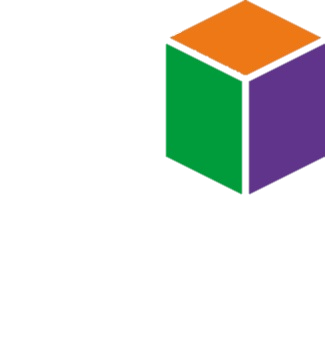 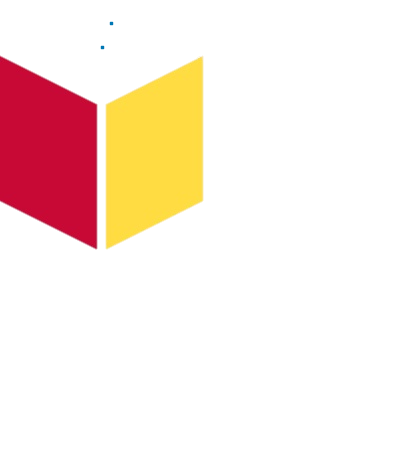 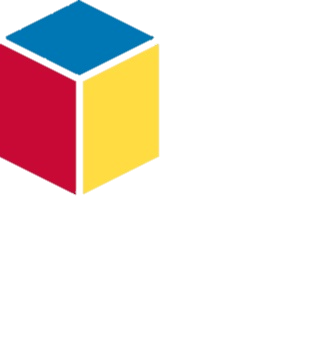 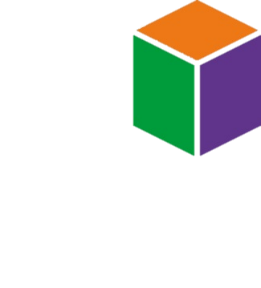 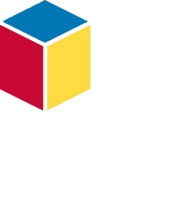 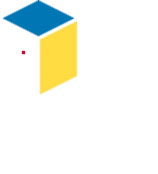 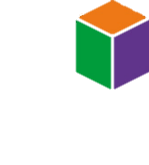 Web: ms-skolahrou.cz          Email: reditelka@ms-skolahrou.cz            IČO:  63831571           tel.: 274 869 130ČESTNÉ PROHLÁŠENÍ  O NEEXISTENCI PŘÍZNAKŮ VIROVÉHO INFEKČNÍHO ONEMOCNĚNÍ 
Jméno a příjmení dítěte: ….....................................................................................................Datum narození: .................................................................................................................... Trvale bytem: ......................................................................................................................... 1. Prohlašuji, že se u výše uvedeného dítěte ani u osob žijících s ním ve společné domácnosti neprojevují a v posledních dvou týdnech neprojevily příznaky virového infekčního onemocnění (např. horečka, kašel, dušnost, náhlá ztráta chuti a čichu apod.). V opačném případě budu ihned informovat ředitelku školy.2. Prohlašuji, že jsem byl/a seznámen/a s vymezením osob s rizikovými faktory a s doporučením, abych zvážil/a tyto rizikové faktory při rozhodování o docházce svého dítěte do mateřské školy. 3. Prohlašuji, že jsem byl/a seznámen/a s podmínkami provozu a zajištěním bezpečnosti v uvedené mateřské škole od 25.5.20.V  ........................... dne  ................................... 
Podpis zákonného zástupce ……………………………………………………………………  
Osoby s rizikovými faktory 
Ministerstvo zdravotnictví ČR stanovilo následující rizikové faktory:  
1. Věk nad 65 let s přidruženými chronickými chorobami. 
2. Chronické onemocnění plic (zahrnuje i středně závažné a závažné astma bronchiale) s dlouhodobou systémovou farmakologickou léčbou. 
3. Onemocnění srdce a/nebo velkých cév s dlouhodobou systémovou farmakologickou léčbou např. hypertenze. 
4. Porucha imunitního systému, např.  a) při imunosupresivní léčbě (steroidy, HIV apod.), b) při protinádorové léčbě, c) po transplantaci solidních orgánů a/nebo kostní dřeně. 
5. Těžká obezita (BMI nad 40 kg/m2). 
6. Farmakologicky léčený diabetes mellitus. 
7. Chronické onemocnění ledvin vyžadující dočasnou nebo trvalou podporu/náhradu funkce ledvin (dialýza). 
8. Onemocnění jater (primární nebo sekundární). Do rizikové skupiny patří osoba, která naplňuje alespoň jeden bod uvedený výše nebo pokud některý z bodů naplňuje jakákoliv osoba, která s ní žije ve společné domácnosti.  Mgr.Ilona Hulínová-Mihalcová
Ředitelka školy                                                                                                                  V Praze dne 7.5.2020